 salade met kip en ananas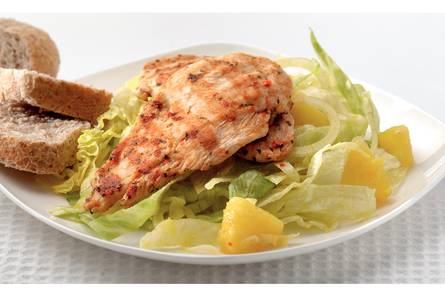 Ingrediënten: 4 PERSONEN1 kleine ui1 krop ijsbergsla1 bakje verse ananas (stukjes (250 g))2 eetlepels olijfolie½ theelepel kerriepoeder1 eetlepel azijnVolkoren broodjes of stokbrood2 schaaltjes kipfilet (a la minute met tuinkruiden (ca. 240 g))Bereiden:Oven voorverwarmen op 220 °C. Ui pellen en in zeer dunne ringen snijden. Sla schoonmaken en in reepjes snijden. Helft ananasstukjes met sap uit bakje, olijfolie, kerriepoeder, azijn en 1/2 tl zout fijnmalen. Broodjes volgens gebruiksaanwijzing in ca. 6 min. afbakken. In hete grillpan of op barbecue kipfilets om en om bruin en gaar roosteren (ca. 5 min.). Sla met ui ringen, ananasstukjes en ananasdressing mengen en over 4 borden verdelen. Kipfilet erop leggen. Broodjes erbij geven.